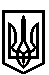 ТРОСТЯНЕЦЬКА СІЛЬСЬКА РАДАСТРИЙСЬКОГО РАЙОНУ ЛЬВІВСЬКОЇ ОБЛАСТІХІ сесія VІІІ скликанняР І Ш Е Н Н Я                    2021 року                                с. Тростянець			                      ПРОЄКТПро затвердження технічної документації  щодо встановлення меж земельної ділянки в натурі(на місцевості) для будівництва і обслуговування житлового будинку, господарських будівель і спорудта передачу її у власність Колодію Б.В. в с. Дуброва              Розглянувши заяву Колодія Б.В. про затвердження технічної документації із землеустрою щодо встановлення меж земельної ділянки для будівництва і обслуговування житлового будинку, господарських будівель і споруд в селі Дуброва та передачу її у власність, враховуючи висновок постійної комісії сільської ради з питань земельних відносин, будівництва, архітектури, просторового планування, природних ресурсів та екології, відповідно до статей 12, 81, 118, 121, 122, 186  Земельного Кодексу України,  пункту 34 частини першої статті 26 Закону України «Про місцеве самоврядування в Україні»,  сільська радав и р і ш и л а:             1. Затвердити технічну документацію щодо встановлення меж в натурі (на місцевості) Колодію Богдану Володимировичу земельної ділянки  ІКН 4623087600:02:004:0204 для будівництва і обслуговування житлового будинку, господарських будівель і споруд                                                        площею 0,1987 га в селі Дуброва, вулиця Зелена,184.            2. Передати безоплатно у приватну власність Колодію Богдану Володимировичу земельну ділянку  ІКН 4623087600:02:004:0204 для будівництва і обслуговування житлового будинку, господарських будівель і споруд площею 0,1987 га в селі Дуброва, вулиця Зелена,184.           3. Контроль за виконанням рішення покласти на постійну комісію з питань земельних відносин, будівництва, архітектури, просторового планування, природних ресурсів та екології  (голова комісії І. Соснило).Сільський голова                                                          		                Михайло ЦИХУЛЯК